Publicado en Madrid el 10/01/2019 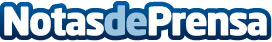 Brito Arceo y Albert Lesan, nueva imagen de Repara tu DeudaLos dos personajes públicos apuestan por la marca con el fin de poder dar ejemplo y comunicar la ley de la segunda oportunidad entre las más de 5 Millones de Españoles que se pueden acogerDatos de contacto:David Guerrero655956735Nota de prensa publicada en: https://www.notasdeprensa.es/brito-arceo-y-albert-lesan-nueva-imagen-de Categorias: Nacional Derecho Finanzas Sociedad http://www.notasdeprensa.es